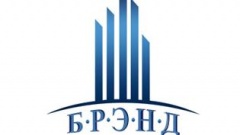 Уважаемые предприниматели!Союз «Торгово-промышленная палата Ставропольского края» приглашает Вас принять участие в VI  ежегодном конкурсе «Бренд Ставрополья»!	Конкурс «Бренд Ставрополья»  является инструментом проведения региональной политики продвижения ставропольских организаций на региональном, российском и международном рынках.	Устанавливаются следующие основные номинации конкурса:безупречная репутация;прорыв года;лучшая рекламная кампания;социально ответственный бренд (бренд-меценат);команда;бренд-персона;достояние Ставропольского края.	Потребительская оценка узнаваемости, известности и предпочтения бренда по отдельным товарным категориям определяется по следующим номинациям: «Народное признание в категории…….»Лучший туристический бренд;Лучший мебельный бренд;Лучший строительный бренд;Лучший авто бренд;Лучший бьюти-бренд;Лучший ювелирный бренд;Лучший развлекательный бренд;Лучший торговый бренд;Лучший праздничный бренд;Лучший продовольственный бренд;Лучший потребительский бренд;Лучший финансовый бренд;Лучший IT-бренд;Лучший бренд СМИ.	Для участия в конкурсе необходимо заполнить и направить по указанному адресу заявку на участие в конкурсе или пройти по ссылке, а также заполнить конспект о предприятии.	Организационный сбор:       - для членов ТПП СК – 3 000 руб.- для организаций, не являющихся членами ТПП СК - 5 000 руб.	Заявки на участие в конкурсе принимаются с 05 марта 2018 г. по               30 апреля 2018 г.	Торжественная церемония вручения наград состоится в мае 2018 г.	За дополнительной информацией о проведении конкурса обращаться: тел.  8(8652)52-25-55, Варнавская Инна, Христенко Дарья; e-mail: tppskopmsp@gmail.com ,  tppskopmsp01@gmail.com, stavbrend@gmail.com.	О своем участии в конкурсе просим проинформировать отдел экономического развития администрации по телефону 8(86540) 4-02-52 или по электронной почте: adm-gr2006@yandex.ru. 